РЕКОМЕНДАЦИИ для студентов Астраханского ГМУ в период проведения в летней экзаменационной сессии дистанционном формате.1. Для организации летней экзаменационной сессии 2019-2020уч.г. в дистанционном формате в Астраханском государственном медицинском университете будут задействованы: 1) центр компьютерного тестирования; 2) информационно-образовательный портал Астраханского ГМУ. 2. Расписание экзаменов и зачетов содержит информацию об информационном ресурсе, на базе которого будет проведено зачетное или экзаменационное мероприятие, а также о времени его проведения.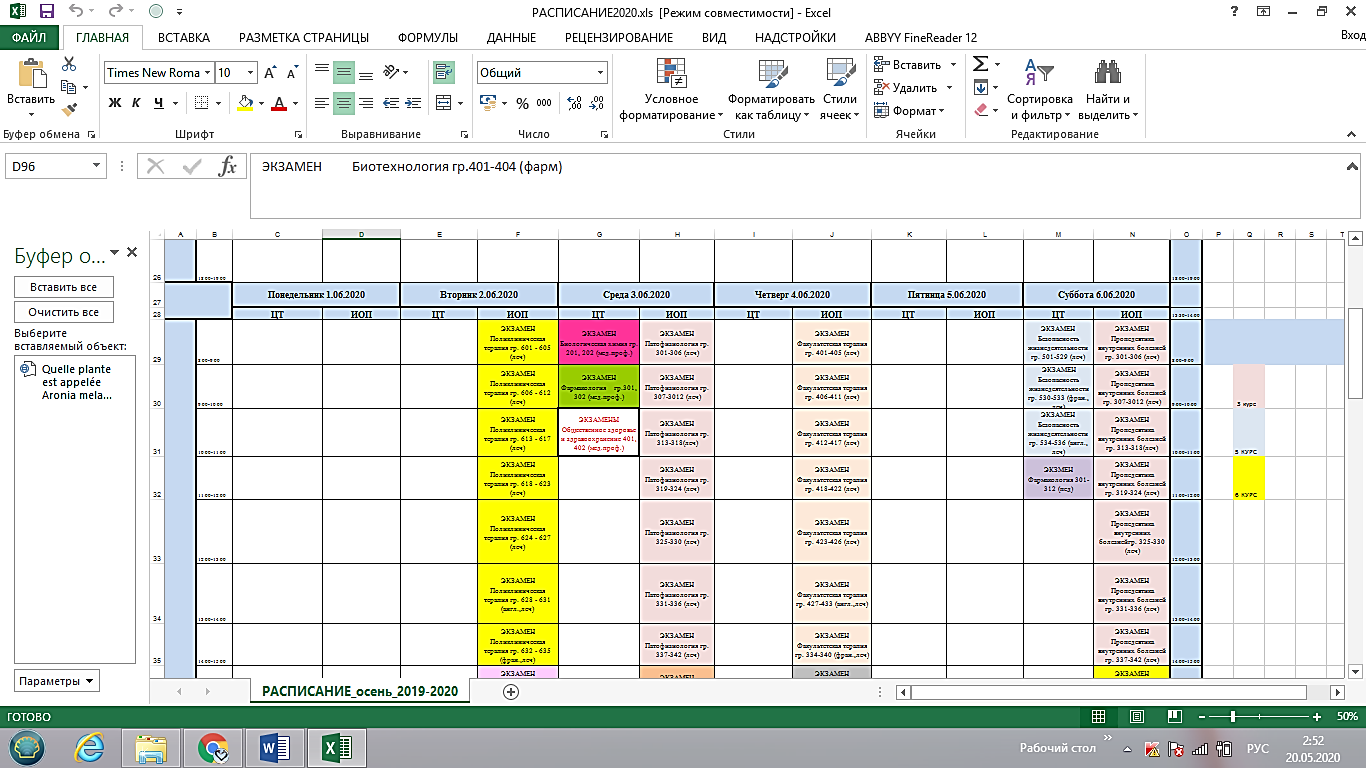 3. Участие в зачетно-экзаменационных мероприятиях не требует от вас знаний основ программирования, оно доступно пользователям, владеющим базовыми навыками работы с компьютером. 4. На выполнение заданий вам отводится ограниченное время, продолжительность которого зависит от того сдаете ли вы экзамен или зачет, а также через какой информационно-образовательных ресурс он проходит (центр компьютерного тестирования или информационно-образовательный портал Астраханского ГМУ). 5. Перед началом тестирования вам необходимо настроить видеозапись процедуры тестирования. Видеозапись производится с аудио сопровождением.Видеозапись должна содержать следующее:Предъявление обучающимся зачетной книжки (паспорта, студенческого билета) на странице с фотографией и данными ФИО, для идентификации личности;Обзор рабочего места, за которым происходит тестирование;Отсутствие посторонних в комнате, где располагается рабочее место. Время между окончанием съемки и началом тестирования не должно превышать 5 минут. При увеличении времени экзаменационная комиссия запрашивает от студента объяснения причин задержки, и если она признана не объективной, то имеет право выставить неудовлетворительную оценку по экзамену. Видео и аудио запись тестирования необходимо прислать в течение суток с момента завершения тестирования на электронные адреса деканатов, указанные в приложении. В случае не передачи видео записи тестирования, в отношении вас будут приняты меры дисциплинарного характера.6. При проведении компьютерного тестирования не допускается использование обучающимися учебников и учебно-методических пособий, электронных средств, средств связи. Исключение составляют следующие случаи:- разрешается использование калькулятора (непрограммируемого) на тестировании по химии, физике и математике,- разрешается использование «Периодической системы химических элементов Д.И.Менделеева», «Растворимости оснований, кислот и солей в воде» на тестировании по химии.На рабочем месте допускается наличие только чистых листов бумаги (черновики), 2 ручки. 7. Во время тестирования обучающемуся запрещено покидать свое рабочее место.8. За нарушение указанных требований результат тестирования может быть аннулирован. 9. Если экзамен или зачет проводится с помощью Центра тестирования Астраханского ГМУ, то:9.1. Для прохождения промежуточной аттестации с помощью Центра тестирования Астраханского ГМУ в форме зачета вам предоставляется 45 мин, в форме экзамена – 1ч. Продолжительность тестирования в рамках итоговой (государственной итоговой) аттестации (итогового (государственного) экзамена) составляет 2 ч.9.2.Вспомните (подготовьте) известный вам пароль, представляющий собой произвольный набор цифр, для входа в систему тестирования Астраханского ГМУ. Пароль является индивидуальным и исключает возможность входа в систему тестирования посторонними лицами, под именем обучаемого, его необходимо держать в секрете.9.3. В день проведения тестирования в соответствии с расписанием летней экзаменационной сессии 2020 г. пройдите по вкладке «Компьютерное тестирование» на официальном сайте ВУЗа. На мониторе вы увидите главное диалоговое окно системы тестирования, для начала работы необходимо кликнуть по ссылке «Приступить к тестированию». Следующий этап работы, введение персонального номера (пароля) и нажать кнопку «Далее». Происходит загрузка программы.9.4. При запуске программы перед вами открывается диалоговое окно, которое помимо тестового задания содержит следующую информацию:- личные данные экзаменуемого ФИО, факультет, номер группы,- дата тестирования,- название дисциплины,- полное время, отведенное на тестирование,- личное время прохождения тестирования,- количество вопросов,- количество вопросов, на которое еще предстоит ответить.С момента входа в программу начинается отсчет времени. При случайном выходе из системы тестирования, повторный вход в программу невозможен. Во время прохождения тестирования у вас есть возможность пропускать вопросы и возвращаться к ним позже, а также вносить изменения в уже отвеченные вопросы. 9.5. После ответа на последнее тестовое задание необходимо нажать кнопку «Закончить» и подтвердить свои действия нажатием «Ок».Прохождение тестирования может быть прервано при истечении времени, отведенного на выполнение тестового задания.9.6. Результаты компьютерного тестирования формируются по окончанию экзаменационного дня и передаются в деканат.10. Если экзаменационно-зачетное мероприятие проводится с помощью информационно-образовательного портала, то:10.1. Экзамен по таким академическим дисциплинам будет проведен только в виде тестирования на информационно-образовательном портале. Для прохождения тестирования по данным дисциплинам с помощью информационно-образовательный портал Астраханского ГМУ вам предоставляется 40 мин.Экзамены по клиническим дисциплинам состоят из тестирования и решения ситуационных задач. Экзамен длится 1 час (30 минут - тестирование и 30 минут - решение ситуационной задачи).10.2. В день проведения экзамена в соответствии с расписанием вам необходимо набрать или скопировать в любой поисковик или в адресную строку адрес информационно-образовательного портала Астраханского ГМУ: http://portal.astgmu.ru/. На экране откроется страница портала. 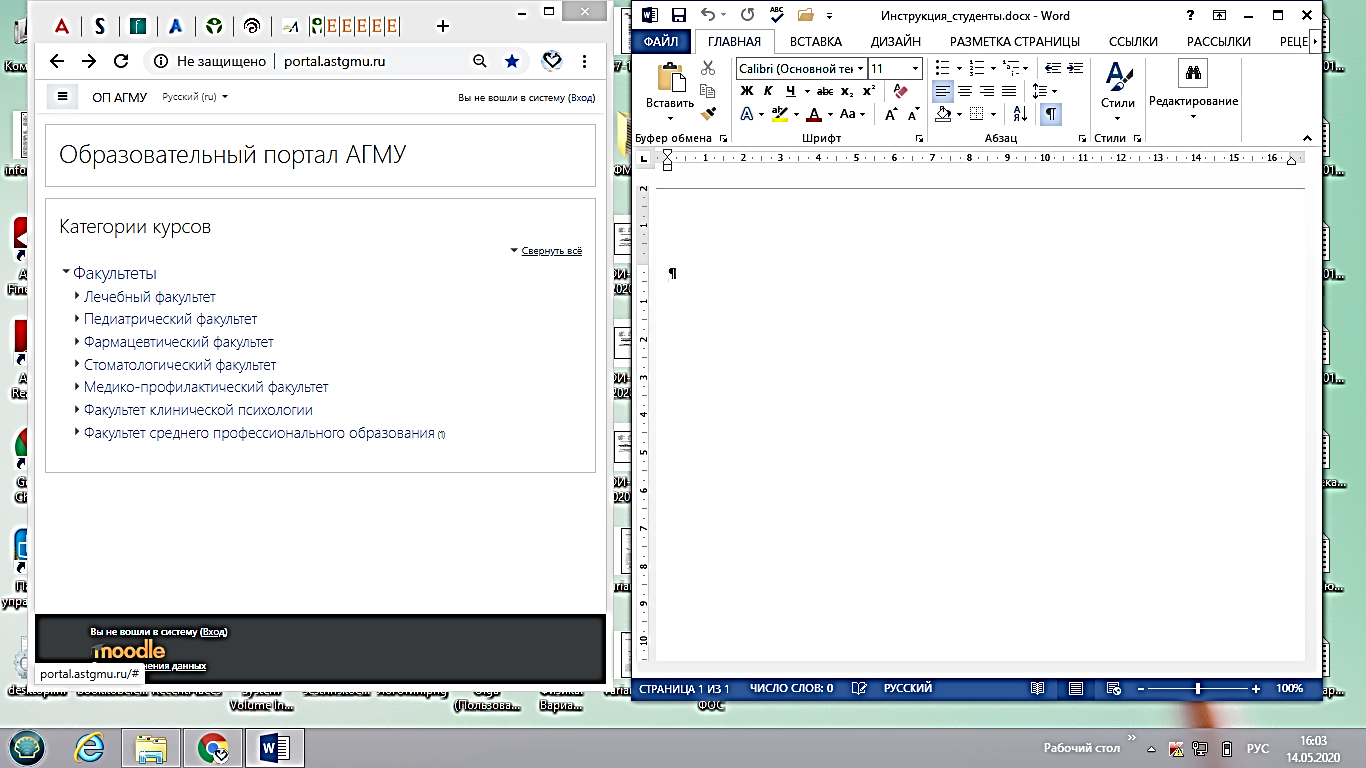 10.3. Затем выполните вход на портал, используя в качестве логина номер вашей зачетной книжки. Например, номер зачетной книжки В160666, поэтому в строке пароля необходимо набрать заглавную букву «В» на английском языке, а затем без пробелов номер зачетной книжки. В качестве пароля используйте дату своего рождения, например, 04.11.1999. При первом входе замените пароль, если это потребуется, на пароль в виде даты своего рождения, но без точек. 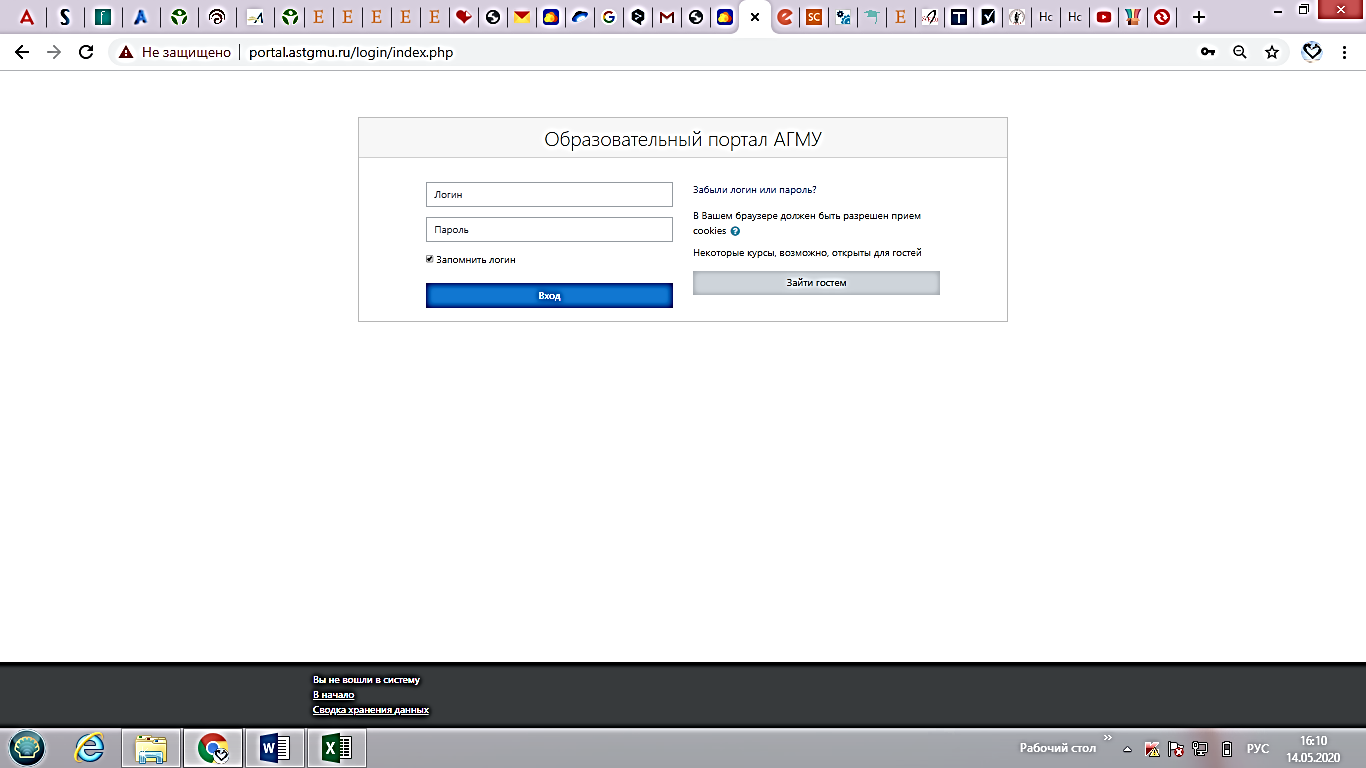 10.4. Войдите в свой личный кабинет, где на центральной панели увидите название дисциплины (курса), по которой вам предстоит сдать экзамен (зачет).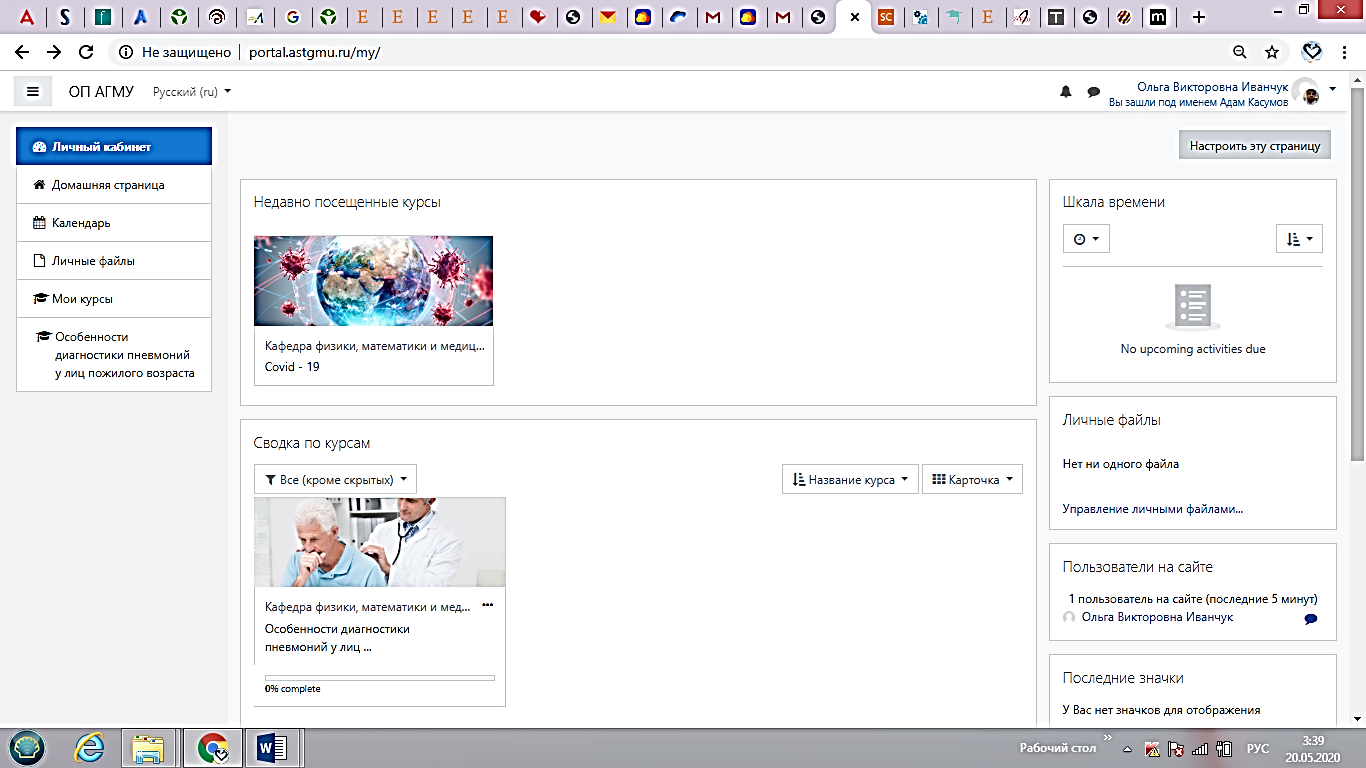 10.5. Пройдя по соответствующей ссылке (кликнув на курс), вы перейдете на страницу дисциплины (курса), а затем и на экзаменационное тестирование. 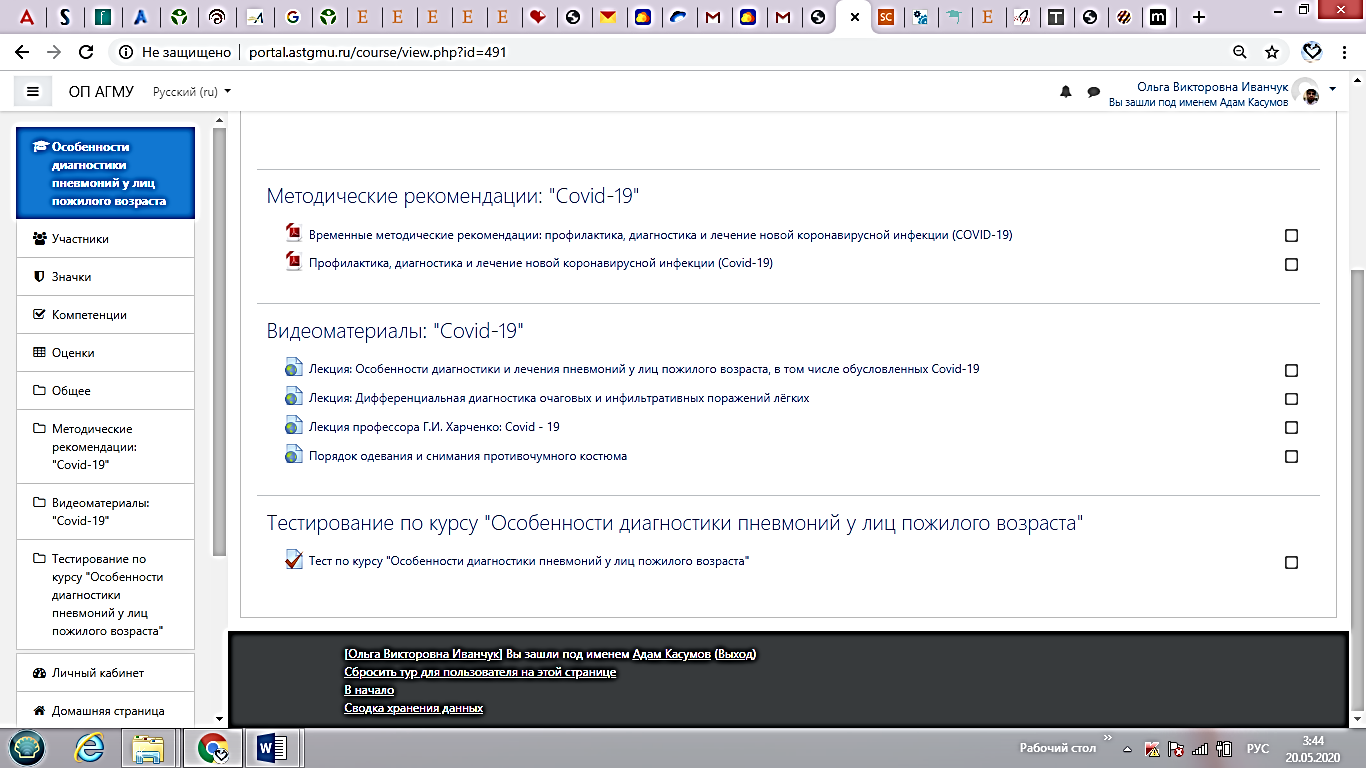 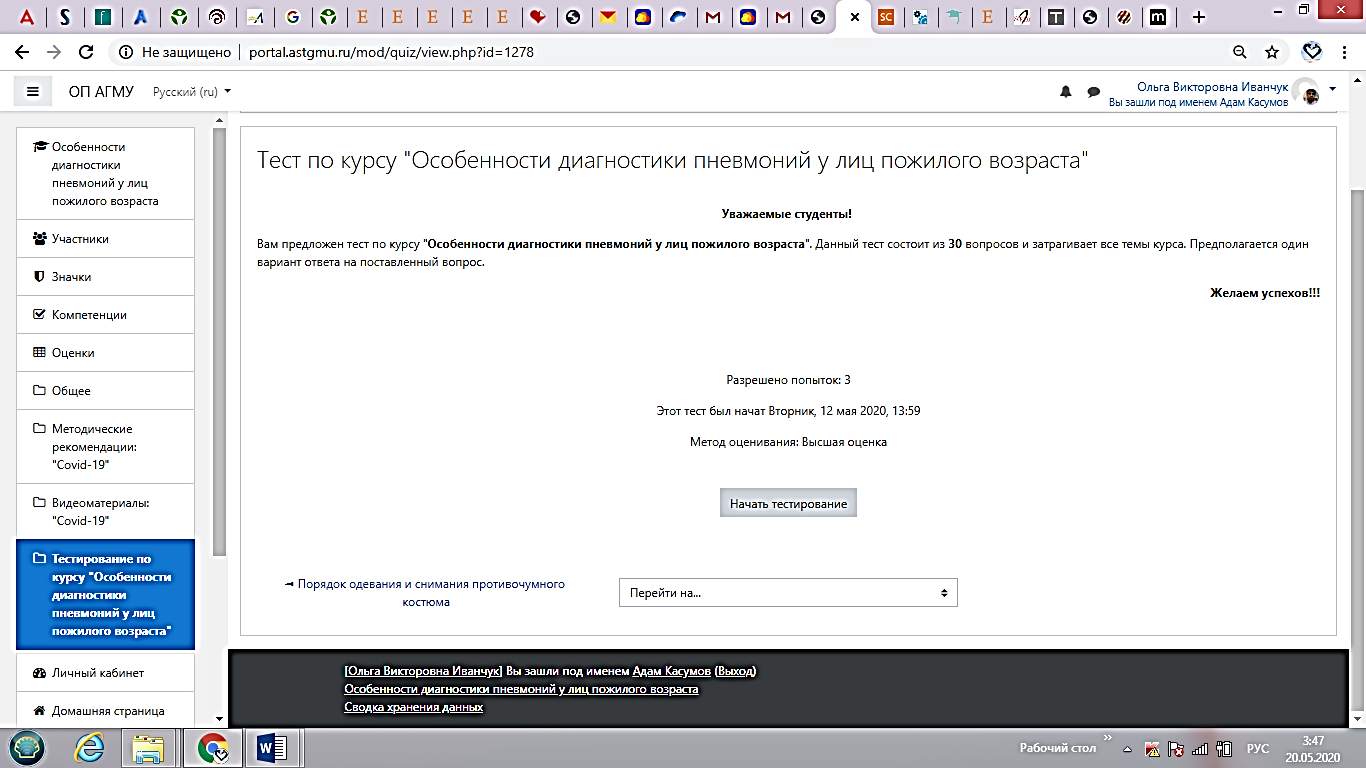 10.6. Во время прохождения тестирования у вас есть возможность пропускать вопросы и возвращаться к ним позже, а также вносить изменения в уже отвеченные вопросы. 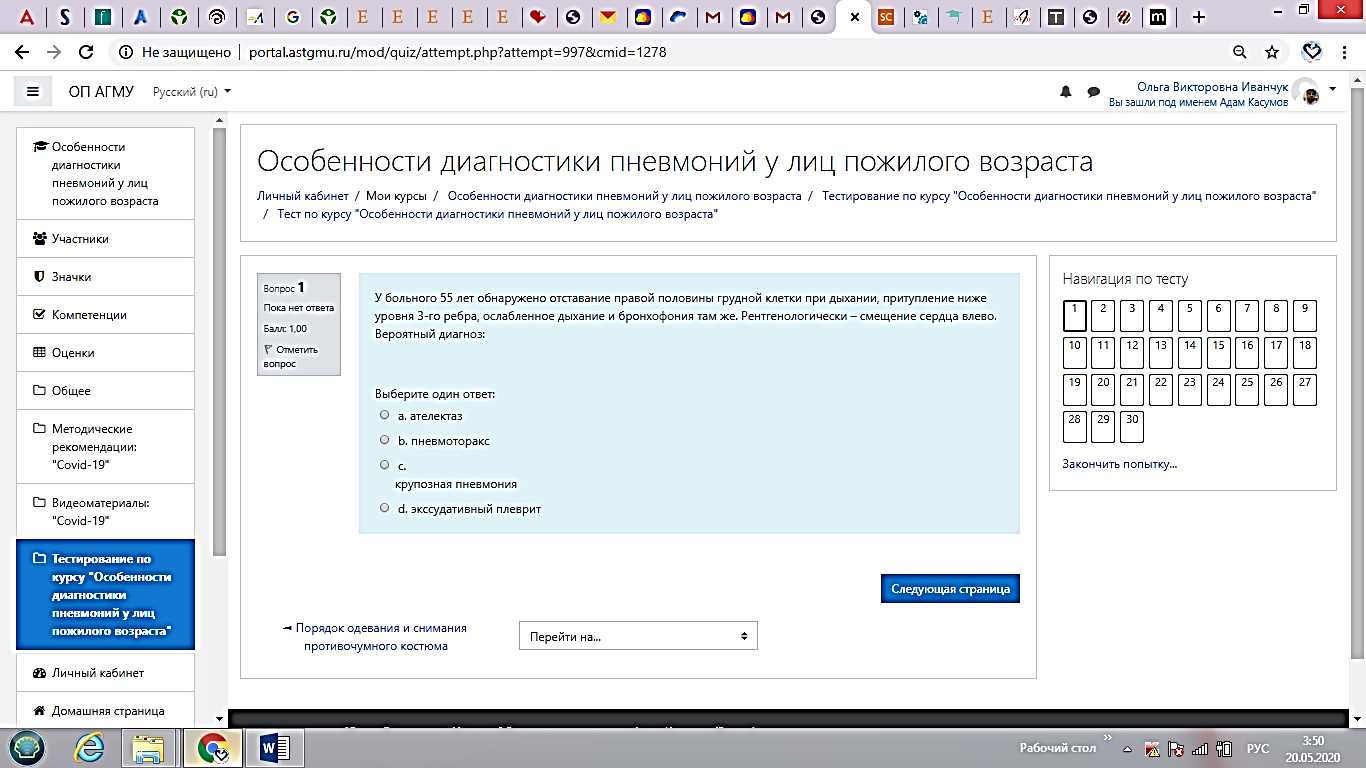 10.7. После ответа на последнее тестовое задание экзаменуемому необходимо нажать кнопку «Закончить» и подтвердить свои действия нажатием «Ок».Прохождение тестирования может быть прервано при истечении времени, отведенного на выполнение тестового задания.10.8. Результаты компьютерного тестирования формируются по окончанию экзаменационного дня и передаются в деканат.10.9. Если вы сдаете экзамен по клинической дисциплине, то после завершения тестирования вернитесь в свой личный кабинет, справа вы увидите вкладку «Личные файлы» и прикрепленный файл в pdf-формате c вашим индивидуальным заданием - ситуационной задачей. 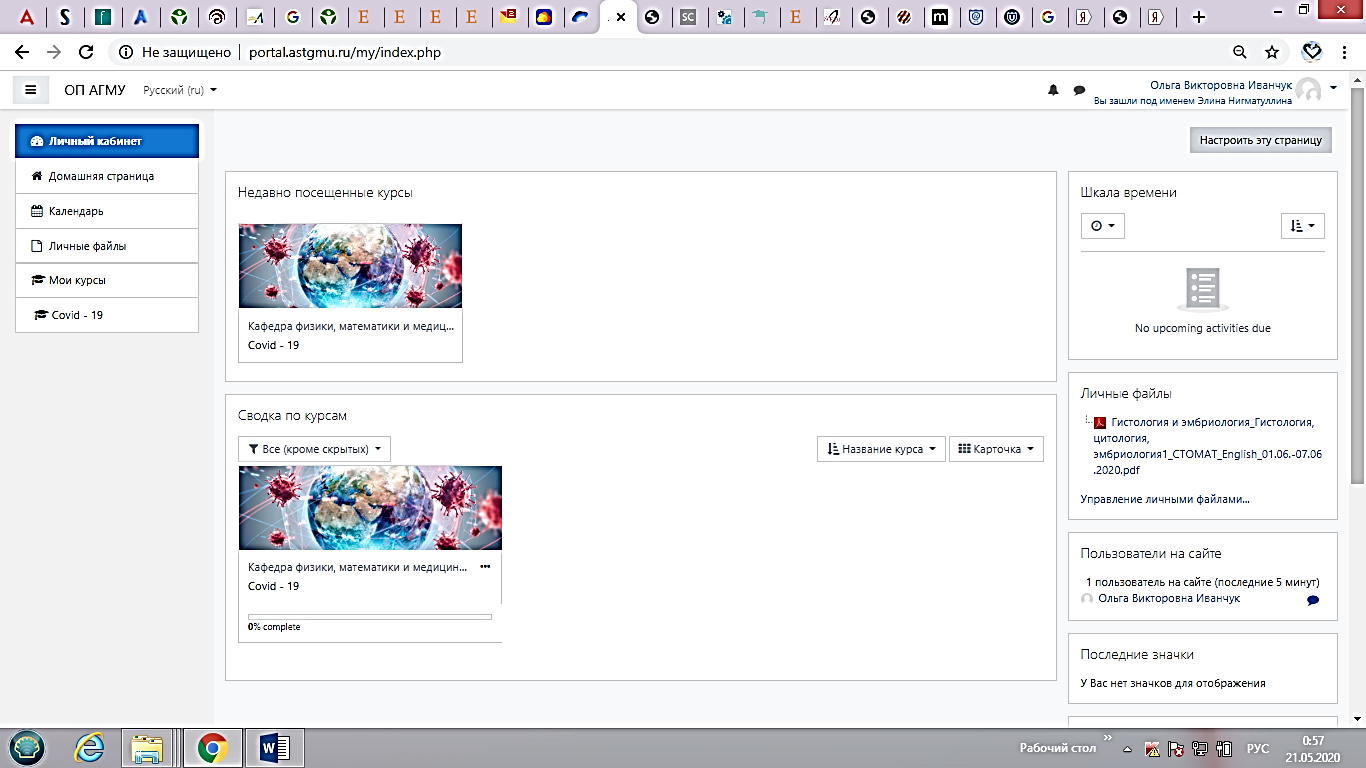 Скачайте ее, внимательно прочтите и напишите ответ с обязательным указанием номера ситуационной задачи. Затем сфотографируйте (отсканируйте) подготовленный ответ, проверьте его читабельность и вышлите на электронный адрес, соответствующей сдаваемой дисциплине. Адреса электронной почты указаны в Приложении 1. В теме письма обязательно укажите название дисциплины, в письме ваши личные данные (Фамилия Имя, факультет, курс, группу). Материал должен быть получен не позднее, чем указанное время окончания экзамена (±5мин). Ответы, полученные позднее, являются нарушением регламента экзамена и могут быть отклонены экзаменатором.10.10. Присланные ответы анализируются и оцениваются экзаменаторами в течении 3 рабочих дней, после чего выставляется оценка, учитывающая результаты тестирования и ответы на ситуационною задачу.11. В случае технического сбоя во время зачетно-экзаменационных мероприятий, зафиксированного на видео, вам представиться возможность сдать экзамен (зачет) в резервный день, указанный в расписании.Приложение 1.12. По согласованию с проректором по учебно-воспитательной работе, письменное решение ситуационных задач может быть заменено проведением устного собеседования в формате Zoom-конференции. Данное решение доводится до сведения студентов не позже 5 дней до начала экзамена.Структурное подразделение, дисциплинаЛогины и паролиЛечебный факультетЛогин lech_2020@bk.ruПедиатрический факультетЛогин ped_2020@bk.ruСтоматологический факультетЛогин stom_2020@bk.ruФармацевтический факультетЛогин lech_2020@bk.ruМедико-профилактический факультетЛогин lech_2020@bk.ruКлико-психологический факультетЛогин klinps_2020@bk.ruПедиатрический (6 курс) Госпитальная педиатрияЛогин g.pediatria@yandex.ruПедиатрический (6 курс)ФтизиатрияЛогин pedftiz@yandex.ruПедиатрический (6 курс)Инфекци болезни у детеейЛогин  infeklet@rambler.ruПедиатрический (6 курс)Поликлиническая и неотложная педиатрияЛогин poliklinped@rambler.ruПедиатрический (5 курс) Инфекционные болезни Логин infekbol2020@rambler.ruПедиатрический (5 курс)Акушерство и гинекологияЛогин akushgen@rambler.ruПедиатрический (5 курс)Факультетская педиатрия, эндокринология Логин fakulped@rambler.ruПедиатрический (4 курс)Неврология, медицинская генетикаЛогин nevrol4ped@rambler.ruПедиатрический (3 курс)Пат.физиология Логин patfiz3ped@rambler.ruПедиатрический (3 курс)Пропедевтика детских болезнейЛогин propeddet@rambler.ruЛечебный факультет (6 курс)Поликлиническая терапияЛогин poliklin6lech@rambler.ruПароль Лечебный факультет (6 курс)Госпитальная терапияЛогин gterapiya6kurs@bk.ruЛечебный факультет (5 курс)Акушерство и гинекологияЛогин akushgen@rambler.ruЛечебный факультет (5 курс)ПедиатрияЛогин pediatriya5kurs@bk.ruЛечебный факультет (5 курс) Инфекционные болезни Логин infekbol2020@rambler.ruЛечебный факультет (4 курс)Факультетская хирургияЛогин fkhirurgiya@bk.ruЛечебный факультет (4 курс)Факультетская терапияЛогин fterapiya@bk.ruЛечебный факультет  (4 курс)Неврология, медицинская генетикаЛогин nevrol4ped@rambler.ruЛечебный факультет  (3 курс)Пропедевтика внутренних болезнейЛогин  pbolezney3kurs@bk.ruЛечебный факультет  (3 курс) Пат.физиология Логин patfiz3ped@rambler.ruСтоматологический факультет (4 курс)Терапевтическая стоматология Логин terstom4kurs@rambler.ruСтоматологический факультет (3 курс)Пат.физиология Логин patfiz3ped@rambler.ruМед.проф(5 курс)Инфекционные болезниЛогин bolinfek@yandex.ruМед.проф(4 курс)Внутренние болезниЛогин vnutbol@yandex.ruМед.проф (4 курс)Хирургические болезниЛогин surbol@yandex.ruМед.проф (4 курс)Неврология, мед. генетикаЛогин ngenetika@yandex.ruМед.проф (3курс)Пропедевтика внутренних болезнейЛогин  pbolezney3kurs@bk.ruМед.проф (2 курс)Нормальная физиологияЛогин nfiziologia@yandex.ruКлин.психЭмоциональная нарушения и их коррекция в детском возрастеЛогин emotskor@bk.ruКлин.психЭмоциональная нарушения и их коррекция в подростковом возрастеЛогин pemotskor@bk.ruКлин.психПсихология семьиЛогин psychofam@bk.ruКлин.психДиагностика и коррекция аномалий поведения в период подросткового кризисаЛогин diagncoranom@bk.ruКлин.психПсихологическая помощь семьям, имеющим проблемного ребенкаЛогин psychhelfam@bk.ruКлин.психПатопсихологияЛогин pato.psih@yandex.ruКлин.психПсиходиагностикаЛогин psihdiagn@yandex.ru